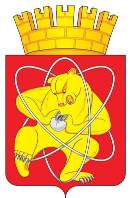 Муниципальное образование «Закрытое административно – территориальное образование  Железногорск Красноярского края»АДМИНИСТРАЦИЯ ЗАТО  г. ЖЕЛЕЗНОГОРСКПОСТАНОВЛЕНИЕ    08.08.2019                                                                                                                                       № 274 Иг. ЖелезногорскОб отмене постановления Администрации ЗАТО г. Железногорск от 26.07.2019 № 262И «О предоставлении индивидуальному предпринимателю Суслову А.Б. муниципальной преференции в виде заключения договора аренды муниципального имущества без проведения торгов»Руководствуясь Гражданским кодексом Российской Федерации, Уставом ЗАТО Железногорск, решением Совета депутатов ЗАТО г. Железногорск от 27.08.2009 № 62-409Р «Об утверждении положения о сдаче в аренду и безвозмездное пользование муниципального имущества, находящегося в Муниципальной казне закрытого административно-территориального образования Железногорск Красноярского края», в связи с отказом индивидуального предпринимателя Суслова Александра Борисовича от заключения договора аренды муниципального имущества, ПОСТАНОВЛЯЮ:1. Отменить постановление Администрации ЗАТО г. Железногорск от 26.07.2019 № 262И «О предоставлении индивидуальному предпринимателю Суслову А.Б. муниципальной преференции в виде заключения договора аренды муниципального имущества без проведения торгов».2. Отделу общественных связей Администрации ЗАТО г. Железногорск (Пикалова И.С.) разместить настоящее постановление на официальном сайте муниципального образования «Закрытое административно-территориальное образование Железногорск Красноярского края» в информационно-телекоммуникационной сети «Интернет».3. Контроль над исполнением настоящего постановления возложить на первого заместителя Главы ЗАТО г. Железногорск по стратегическому планированию, экономическому развитию и финансам Проскурнина С.Д.4. Настоящее постановление вступает в силу с момента его подписания.Глава ЗАТО г. Железногорск 						         И.Г. Куксин